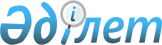 Об определении состава, структуры и формата, а также периодичности и порядка предоставления сведений о перемещении товаров и транспортных средств через таможенную границу Евразийского экономического союзаРешение Совета Евразийской экономической комиссии от 22 февраля 2019 года № 6
      В соответствии с пунктом 5 статьи 353 Таможенного кодекса Евразийского экономического союза и пунктом 129 приложения № 1 к Регламенту работы Евразийской экономической комиссии, утвержденному Решением Высшего Евразийского экономического совета от 23 декабря 2014 г. № 98, Совет Евразийской экономической комиссии решил:   
      1. Определить состав, структуру и формат, а также периодичность и порядок предоставления сведений о перемещении товаров и транспортных средств через таможенную границу Евразийского экономического союза согласно приложению. 
      2. Евразийской экономической комиссии осуществлять: 
      координацию работ уполномоченных органов государств – членов Евразийского экономического союза (далее – Союз) по сбору и обработке сведений, предоставляемых в соответствии с пунктом 1 настоящего Решения; 
      подготовку и размещение ежегодно, не позднее 1 апреля, на официальном сайте Союза информации о состоянии, динамике и тенденциях развития таможенной инфраструктуры в местах перемещения товаров через таможенную границу Союза за отчетный год.
      3. Настоящее Решение вступает в силу по истечении 30 календарных дней с даты его официального опубликования. 
      Члены Совета Евразийской экономической комиссии: Состав, структура и формат, а также периодичность и порядок предоставления сведений о перемещении товаров и транспортных средств через таможенную границу Евразийского экономического союза  
      1. Состав сведений, формируемый уполномоченными органами государств – членов Евразийского экономического союза далее – государства-члены), включает в себя:
      а) сведения о количестве расположенных на территории государства-члена пунктов пропуска через его таможенную границу по видам международного сообщения;
      б) сведения о количестве транспортных средств, перемещенных через пункты пропуска государства-члена за отчетный год;
      в) сведения о весе товаров (в тоннах брутто), перемещенных через пункты пропуска государства-члена за отчетный год.
      2. Сведения, указанные в пункте 1 настоящего документа, предоставляются в Евразийскую экономическую комиссию уполномоченными органами государств-членов по состоянию на 1 января года, следующего за отчетным периодом, по следующей форме:
      Структура сведений о перемещении товаров и транспортных средств через таможенную границу Евразийского экономического союза, предоставляемых________________________ по состоянию 
                   (наименование государства-члена) на 1 января 20___ г.
      3. Уполномоченные органы государств-членов обеспечивают ежегодно, не позднее 1 марта, предоставление сведений, указанных в пункте 1 настоящего документа, в Евразийскую экономическую комиссию в электронном виде в формате *.xls на адрес электронной почты: cis@eecommission.org.  
					© 2012. РГП на ПХВ «Институт законодательства и правовой информации Республики Казахстан» Министерства юстиции Республики Казахстан
				
От Республики
Армения

От Республики
Беларусь

От Республики
Казахстан

От Кыргызской
Республики

От Российской
Федерации

М. Григорян

И. Петришенко

А. Мамин

Ж. Разаков

А. Силуанов
ПРИЛОЖЕНИЕ
к Решению Совета
Евразийской экономической
комиссии
от 22 февраля 2019 г. № 6
Пункты пропуска
через таможенную 
границу по видам международного сообщения
Количество пунктов пропуска

(функцио-нирующие/

нефункцио-нирующие)
Количество транспортных средств, перемещенных через пункты пропуска за отчетный год
Количество транспортных средств, перемещенных через пункты пропуска за отчетный год
Общий вес товаров, перемещенных через пункты пропуска за отчетный год (тонн брутто)
Общий вес товаров, перемещенных через пункты пропуска за отчетный год (тонн брутто)
Пункты пропуска
через таможенную 
границу по видам международного сообщения
Количество пунктов пропуска

(функцио-нирующие/

нефункцио-нирующие)
въезд
выезд
въезд
выезд
1
2
3
4
5
6
Автомобильные (автодорожные) 
Железнодорожные (железнодорожный подвижный состав) 
Воздушные 
Пешеходные 

(при наличии)

 
Морские 

(при наличии)

 
Речные 

(при наличии)

 
Озерные 

(при наличии)

 
Смешанные

(при наличии)

 
Итого  